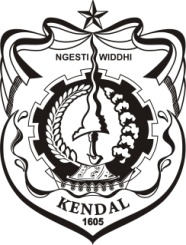 PERJANJIAN KINERJA TAHUN 2019Dalam rangka mewujudkan manajemen pemerintahan yang efektif, transparan dan akuntabel serta berorientasi pada hasil, kami yang bertandatangan dibawah ini :Nama 		: IWAN MUHTADI, STJabatan 		: Kepala Bidang Tata LingkunganSelanjutnya disebut PIHAK PERTAMANama 		: Ir. SRI PURWATI, M.Si.Jabatan 		: Kepala Dinas Lingkungan Hidup Kabupaten KendalSelaku atasan pihak pertama, selanjutnya disebut PIHAK KEDUAPIHAK PERTAMA berjanji akan mewujudkan target kinerja yang seharusnya sesuai lampiran perjanjian ini, dalam rangka mencapai target kinerja jangka menengah seperti yang telah ditetapkan dalam dokumen perencanaan. Keberhasilan dan kegagalan pencapaian target kinerja tersebut menjadi tanggung jawab kami.PIHAK KEDUA akan melakukan supervisi yang diperlukan serta akan melakukan evaluasi terhadap capaian kinerja dari perjanjian ini dan mengambil tindakan yang diperlukan dalam rangka pemberian penghargaan dan sanksi.		Kendal,      Januari 2019	PIHAK KEDUA,	PIHAK PERTAMA,	Ir. SRI PURWATI, M.Si	IWAN MUHTADI, ST	Pembina Utama Muda	Pembina   NIP. 19601005 198603 2 007	NIP. 19700702 199803 1 009LAMPIRAN PERJANJIAN KINERJA TAHUN 2019NAMA UNIT KERJA KEPALA BIDANG TATA LINGKUNGAN		Kendal,      Januari 2019	PIHAK KEDUA,	PIHAK PERTAMA,	Ir. SRI PURWATI, M.Si	IWAN MUHTADI, ST	Pembina Utama Muda	Pembina   NIP. 19601005 198603 2 007	NIP. 19700702 199803 1 009PERJANJIAN KINERJA TAHUN 2019Dalam rangka mewujudkan manajemen pemerintahan yang efektif, transparan dan akuntabel serta berorientasi pada hasil, kami yang bertandatangan dibawah ini :Nama 		: RETNO KURNIAWATI,ST.M.SiJabatan 		: Kasi Pemeliharaan LingkunganSelanjutnya disebut PIHAK PERTAMANama 		: IWAN MUHTADI, ST.Jabatan 		: Kabid Tata LingkunganSelaku atasan pihak pertama, selanjutnya disebut PIHAK KEDUAPIHAK PERTAMA berjanji akan mewujudkan target kinerja yang seharusnya sesuai lampiran perjanjian ini, dalam rangka mencapai target kinerja jangka menengah seperti yang telah ditetapkan dalam dokumen perencanaan. Keberhasilan dan kegagalan pencapaian target kinerja tersebut menjadi tanggung jawab kami.PIHAK KEDUA akan melakukan supervisi yang diperlukan serta akan melakukan evaluasi terhadap capaian kinerja dari perjanjian ini dan mengambil tindakan yang diperlukan dalam rangka pemberian penghargaan dan sanksi.		Kendal,    Januari 2019	PIHAK KEDUA,	PIHAK PERTAMA,	IWAN MUHTADI, ST	RETNO KURNIAWATI, ST.MSi	Pembina	Penata Tk. I	NIP. 19700702 199803 1 009	    NIP. 19810104 200501 2 010LAMPIRAN PERJANJIAN KINERJA TAHUN 2019NAMA UNIT KERJA KEPALA SEKSI PEMELIHARAAN LINGKUNGANKendal,            Januari 2019PIHAK KEDUA,						PIHAK PERTAMA,IWAN MUHTADI, ST.					RETNO KURNIAWATI, ST.MSI.Pembina							Penata TK I     NIP. 19700702 199803 1 009				    NIP. 19810104 200501 2 010PERJANJIAN KINERJA TAHUN 2019Dalam rangka mewujudkan manajemen pemerintahan yang efektif, transparan dan akuntabel serta berorientasi pada hasil, kami yang bertandatangan dibawah ini :Nama 		: DYAH AGUSTININGSIH,ST.M.SiJabatan 		: Kasi Inventarisasi, RPPLH, dan Kajian Dampak LingkunganSelanjutnya disebut PIHAK PERTAMANama 		: IWAN MUHTADI, ST.Jabatan 		: Kabid Tata LingkunganSelaku atasan pihak pertama, selanjutnya disebut PIHAK KEDUAPIHAK PERTAMA berjanji akan mewujudkan target kinerja yang seharusnya sesuai lampiran perjanjian ini, dalam rangka mencapai target kinerja jangka menengah seperti yang telah ditetapkan dalam dokumen perencanaan. Keberhasilan dan kegagalan pencapaian target kinerja tersebut menjadi tanggung jawab kami.PIHAK KEDUA akan melakukan supervisi yang diperlukan serta akan melakukan evaluasi terhadap capaian kinerja dari perjanjian ini dan mengambil tindakan yang diperlukan dalam rangka pemberian penghargaan dan sanksi.		Kendal,            Januari 2019	PIHAK KEDUA,	           PIHAK PERTAMA,	IWAN MUHTADI, ST	            DYAH AGUSTININGSIH, ST.MSi     	Pembina 	       Penata   	NIP. 19700702 199803 1 009	NIP. 19810805 200501 2 012LAMPIRAN PERJANJIAN KINERJA TAHUN 2019NAMA UNIT KERJA KEPALA SEKSI INVENTARISASI, RPPLH DAN KAJIAN DAMPAK LINGKUNGAN		Kendal,            Januari 2019	PIHAK KEDUA,	           PIHAK PERTAMA,	IWAN MUHTADI, ST	            DYAH AGUSTININGSIH, ST.MSi     	Pembina 	       Penata   	NIP. 19700702 199803 1 009	NIP. 19810805 200501 2 012NO.SasaranIndikator kinerjaTarget1Meningkatnya perbaikan kualitas lingkunganTerpenuhinya IKLH65NO.KegiatanAnggaran (Rp)Keterangan1Koordinasi penyusunan AMDAL50.000.000APBD2Penyusunan Laporan Indeks Kualitas Lingkungan Hidup50.000.000APBD3Pengkajian Dampak Lingkungan75.000.000APBD4Penyusunan Data Sumberdaya Alam dan Neraca Sumberdaya Hutan Nasional dan Daerah325.000.000APBD5Penyusunan Kebijakan Pengendalian Pencemaran dan Perusakan Lingkungan Hidup75.000.000APBD6Pengelolaan Keanekaragaman Hayati dan Ekosistem40.000.000APBD7Koordinasi Penilaian Kota Sehat atau Adipura606.282.000APBD,APBN8Adaptasi dan Mitigasi Perubahan Iklim40.000.000APBD9Penyusunan Profil Emisi Identifikasi Gas Rumah Kaca Kab. Kendal 50.000.000APBDNO.ProgramIndikator kinerjaTarget1Program Pengendalian Pencemaran dan Perusakan Lingkungan hidupTerpenuhinya Indek Kualitas Lingkungan Hidup melalui kegiatan koordinasi penilaian kota bersih/sehat dan  penyusunan Profil emisi gas rumah kaca, 2 paket kegiatan2Program Perlindungan dan Konservasi sumber daya alamSumber mata air yang tertangani   dengan kegiatan adaptasi dan mitigasi perubahan iklim danpengelolaan keanekaragaman hayati dan ekosistem2 paket kegiatanNO.KegiatanAnggaran (Rp)Keterangan1Pengelolaan Keanekaragaman Hayati dan Ekosistem40.000.000APBD2Koordinasi Penilaian Kota Sehat atau Adipura606.282.000APBD,APBN3Adaptasi dan Mitigasi Perubahan Iklim40.000.000APBD4Penyusunan Profil Emisi Identifikasi Gas Rumah Kaca Kab. Kendal 50.000.000APBDNO.ProgramIndikator kinerjaTarget1Program Pengendalian Pencemaran dan Perusakan Lingkungan hidupTerpenuhinya Indek Kualitas Lingkungan Hidup melalui kegiatan Pengkajian Dampak Lingkungan, Koordinasi Penyusunan AMDAL dan Penyusunan Kebijakan Pengendalian Pencemaran dan Perusakan Lingkungan Hidup3 paket kegiatan2Program peningkatan kualitas dan akses informasi SDA dan LHData informasi lingkungan yang dapat diakses melalui penyusunan Laporan IKLH, laporan IKPLHD, Daya Dukung dan Daya Tampung Kawasan Pertambangan, Daya Dukung dan daya Tampung Kawasan Industri2 paket kegiatanNO.KegiatanAnggaran (Rp)Keterangan1Koordinasi penyusunan AMDAL50.000.000APBD2Penyusunan Laporan Indeks Kualitas Lingkungan Hidup50.000.000APBD3Pengkajian Dampak Lingkungan75.000.000APBD4Penyusunan Data Sumberdaya Alam dan Neraca Sumberdaya Hutan Nasional dan Daerah325.000.000APBD5Penyusunan Kebijakan Pengendalian Pencemaran dan Perusakan Lingkungan Hidup75.000.000APBD